DDisability Services Act 1993Portfolio:Minister for Disability ServicesAgency:Department of CommunitiesDisability Services Act 19931993/03616 Dec 199323 Dec 1993 (see s. 2)Acts Amendment (Public Sector Management) Act 1994 s. 191994/03229 Jun 19941 Oct 1994 (see s. 2 and Gazette 30 Sep 1994 p. 4948)Health Services (Conciliation and Review) Act 1995 s. 80(2)1995/0759 Jan 199616 Aug 1996 (see s. 2 and Gazette 16 Aug 1996 p. 4007)Financial Legislation Amendment Act 1996 s. 641996/04925 Oct 199625 Oct 1996 (see s. 2(1))Disability Services Amendment Act 19991999/04425 Nov 199925 Nov 1999 (see s. 2)Reprinted as at 26 May 2000 Reprinted as at 26 May 2000 Reprinted as at 26 May 2000 Reprinted as at 26 May 2000 State Superannuation (Transitional and Consequential Provisions) Act 2000 s. 752000/0432 Nov 2000To be proclaimed (see s. 2(2))Corporations (Consequential Amendments) Act 2001 s. 2202001/01028 Jun 200115 Jul 2001 (see s. 2 and Gazette 29 Jun 2001 p. 3257 and Cwlth. Gazette 13 Jul 2001 No. S285)Children and Community Services Act 2004 Sch. 2 cl. 72004/03420 Oct 20041 Mar 2006 (see s. 2 and Gazette 14 Feb 2006 p. 695)Carers Recognition Act 2004 Pt. 5 Div. 12004/03728 Oct 20041 Jan 2005 (see s. 2 and Gazette 31 Dec 2004 p. 7127)Disability Services Amendment Act 20042004/05718 Nov 2004s. 1 & 2: 18 Nov 2004;Act other than s. 1 & 2: 15 Dec 2004 (see s. 2 and Gazette 14 Dec 2004 p. 5999)Courts Legislation Amendment and Repeal Act 2004 s. 1412004/05923 Nov 20041 May 2005 (see s. 2 and Gazette 31 Dec 2004 p. 7128)State Administrative Tribunal (Conferral of Jurisdiction) Amendment and Repeal Act 2004 s. 4672004/05524 Nov 200424 Jan 2005 (see s. 2 and Gazette 31 Dec 2004 p. 7130)Criminal Procedure and Appeals (Consequential and Other Provisions) Act 2004 s. 802004/08416 Dec 20042 May 2005 (see s. 2 and Gazette 31 Dec 2004 p. 7129 (correction in Gazette 7 Jan 2005 p. 53))Financial Administration Legislation Amendment Act 2005 s. 382005/00527 Jun 20051 Jan 2006 (see s. 2 and Gazette 23 Dec 2005 p. 6243)Reprint 2 as at 15 Jul 2005 (not including 2000/043, 2004/034 & 2005/005)Reprint 2 as at 15 Jul 2005 (not including 2000/043, 2004/034 & 2005/005)Reprint 2 as at 15 Jul 2005 (not including 2000/043, 2004/034 & 2005/005)Reprint 2 as at 15 Jul 2005 (not including 2000/043, 2004/034 & 2005/005)Planning and Development (Consequential and Transitional Provisions) Act 2005 s. 152005/03812 Dec 20059 Apr 2006 (see s. 2 and Gazette 21 Mar 2006 p. 1078)Machinery of Government (Miscellaneous Amendments) Act 2006 Pt. 5 Div. 12006/02826 Jun 20061 Jul 2006 (see s. 2 and Gazette 27 Jun 2006 p. 2347)Volunteers (Protection from Liability) Amendment Act 2006 s. 122006/05326 Oct 20062 Dec 2006 (see s. 2 and Gazette 1 Dec 2006 p. 5297)Financial Legislation Amendment and Repeal Act 2006 s. 4 & Sch. 1 cl. 452006/07721 Dec 20061 Feb 2007 (see s. 2(1) and Gazette 19 Jan 2007 p. 137)Reprint 3 as at 21 Sep 2007 (not including 2000/043)Reprint 3 as at 21 Sep 2007 (not including 2000/043)Reprint 3 as at 21 Sep 2007 (not including 2000/043)Reprint 3 as at 21 Sep 2007 (not including 2000/043)Standardisation of Formatting Act 2010 s. 42010/01928 Jun 201011 Sep 2010 (see s. 2(b) and Gazette 10 Sep 2010 p. 4341)Health and Disability Services Legislation Amendment Act 2010 Pt. 32010/03330 Aug 201030 Nov 2010 (see s. 2(b) and Gazette 17 Sep 2010 p. 4757)Public Sector Reform Act 2010 s. 892010/0391 Oct 20101 Dec 2010 (see s. 2(b) and Gazette 5 Nov 2010 p. 5563)Disability Services Amendment Act 20122012/04022 Nov 2012s. 1 & 2: 22 Nov 2012 (see s. 2(a));Act other than s. 1 & 2: 12 Jun 2013 (see s. 2(b) and Gazette 11 Jun 2013 p. 2161)Reprint 4 as at 2 Aug 2013 (not including 2000/043)Reprint 4 as at 2 Aug 2013 (not including 2000/043)Reprint 4 as at 2 Aug 2013 (not including 2000/043)Reprint 4 as at 2 Aug 2013 (not including 2000/043)Disability Services Amendment Act 20142014/01024 Jun 2014s. 1 & 2: 24 Jun 2014 (see s. 2(a));Act other than s. 1 & 2: 1 Jul 2014 (see s. 2(b)(i))Declared Places (Mentally Impaired Accused) Act 2015 Pt. 12 Div. 22015/0043 Mar 201517 Jun 2015 (see s. 2(b) and Gazette 16 Jun 2015 p. 2071)Procurement Act 2020 Pt. 10 Div. 22020/02419 Jun 20201 Jun 2021 (see s. 2(b) and SL 2020/244 cl. 2(c))Criminal Law (Mental Impairment) Act 2023 Pt. 15 Div. 122023/01013 Apr 2023To be proclaimed (see s. 2(b))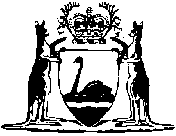 